Сетильники светодиодные для ПОДСВЕТКИ, Т.М. «Feron», серии: FNмодель: FN1207Инструкция по эксплуатации и технический паспортНазначение товараСветодиодные светильники-кнопка предназначены для световой подсветки. Светильники применяются для световой сигнализации в барах и ресторанах, для подсветки рабочей зоны на кухне, для подсветки мебельных шкафов, кладовок и в качестве ночника.Светильники-кнопки являются беспроводными приборами, так как работают от 3 батареек (каждый светильник) стандартного типоразмера ААА на 1,5В (не входят в комплект поставки).Светильники могут управляться как при помощи кнопки, так и с помощью пульта управления (в комплекте поставки).Источником питания ПДУ являются 2 батарейки типоразмера ААА на 1,5В (не входят в комплект поставки).Светильники устанавливаются на горизонтальную или вертикальную поверхность из любого нормально воспламеняемого строительного материала. Технические характеристики и работа**представленные в данном руководстве технические характеристики могут незначительно отличаться в зависимости от партии производства, производитель имеет право вносить изменения в конструкцию продукта без предварительного уведомления (см. маркировку на упаковке и корпусе товара)Комплектность- Светильник- Инструкция по эксплуатации- УпаковкаПрименениеДостаньте светильники из упаковки, проверьте внешний вид и наличие всей необходимой комплектации товара.Установите в светильники по 3 батареи типа ААA (в комплект не входят).Установите светильники на плоскую вертикальную или горизонтальную поверхность.Включите светильник нажатием на центральную часть.Также, светильниками можно управлять при помощи пульта ДУ.  - кнопки включения и отключения светильников;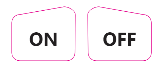  - кнопка регулировки яркости светильников;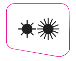  - кнопка-таймер выключения светильников через 30 минут.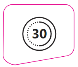 Обслуживание и ремонтСветильник сделан законченным модулем и ремонту не подлежит.Протирку светильника от пыли производить по мере необходимости.Замену батареек производить по мере необходимости.Все работы производить при выключенном светильнике.Меры безопасностиНе вскрывать корпус светильника во избежание повреждения внутренних частей светильника.Беречь от попадания влаги.Светильник не содержит опасных токоведущих частей.Радиоактивные и ядовитые вещества в состав светильника не входят.Возможные неисправности и меры их устраненияЕсли вышеперечисленные действия не помогли, обратитесь в место продажи изделия.ХранениеСветильники хранятся в картонных коробках в ящиках или на стеллажах в сухих отапливаемых помещениях.ТранспортировкаСветильник в упаковке пригоден для транспортировки автомобильным, железнодорожным, морским или авиационным транспортом.УтилизацияСветильник не содержит в своем составе токсичных и дорогостоящих материалов. По окончании срока эксплуатации светильник следует разобрать по типу материалов и утилизировать как бытовые отходы. СертификацияПродукция сертифицирована на соответствие требованиям ТР ЕАЭС 037/2016 «Об ограничении применения опасных веществ в изделиях электротехники и радиоэлектроники».Информация об изготовителе и дата производстваСделано в Китае. Изготовитель: Ningbo Yusing Electronics Co., LTD, Civil Industrial Zone, Pugen Vilage, Qiu’ai, Ningbo, China/ООО "Нингбо Юсинг Электроникс Компания", зона Цивил Индастриал, населенный пункт Пуген, Цюай, г. Нингбо, Китай. Официальный представитель в РФ: ООО «ФЕРОН» 129110, г. Москва, ул. Гиляровского, д.65, стр. 1, этаж 5, помещение XVI, комната 41, телефон +7 (499) 394-10-52, www.feron.ru. Импортер: ООО «СИЛА СВЕТА» Россия, 117405, г. Москва, ул. Дорожная, д. 48, тел. +7(499)394-69-26Дата изготовления нанесена на оболочке товара в формате ММ.ГГГГ, где ММ – месяц изготовления, ГГГГ – год изготовления.Гарантийные обязательстваГарантия на товар составляет 1 год (12 месяцев) со дня продажи. Гарантия предоставляется на внешний вид светильника и работоспособность светодиодного модуля и электронных компонентов светильников и пульта ДУ.Гарантийные обязательства осуществляются на месте продажи товара, Поставщик не производит гарантийное обслуживание розничных потребителей в обход непосредственного продавца товара.Началом гарантийного срока считается дата продажи товара, которая устанавливается на основании документов (или копий документов) удостоверяющих факт продажи, либо заполненного гарантийного талона (с указанием даты продажи, наименования изделия, даты окончания гарантии, подписи продавца, печати магазина).В случае отсутствия возможности точного установления даты продажи, гарантийный срок отсчитывается от даты производства товара, которая нанесена на корпус товара в виде надписи, гравировки или стикерованием. Если от даты производства товара, возвращаемого на склад поставщика прошло более двух лет, то гарантийные обязательства НЕ выполняются без наличия заполненных продавцом документов, удостоверяющих факт продажи товара.Гарантийные обязательства не выполняются при наличии механических повреждений товара или нарушения правил эксплуатации, хранения или транспортировки.Срок службы изделия 5 лет.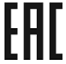 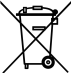 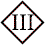 модельFN1207Источник питания одного светильника3*ААA (не входят в комплект)Напряжение питания светильника4,5ВКоличество светильников в комплекте3шт.Мощность светодиодов в одном светильнике3 ВтИсточник света1 COB LEDСила света/световой поток100 лмЦветовая температура4000-4500К (белый свет)Максимальное время работыдо 6 часов в зависимости от емкости батареекТемпература окружающей среды+1°С... +40°ССтепень защиты IPIP40Климатическое исполнениеУХЛ4Класс защитыIIIРазмеры корпусаØ90*22 ммСрок службы светодиодов30000 часовТип пульта ДУИКИсточник питания ПДУ2*AAA (не входят в комплект)Напряжение питания ПДУ3ВДальность управления4-6мПризнаки неисправностиВероятная причинаМетод устраненияПри включении светильник не работаетРазрядились батарейкиПроверьте работоспособность батареек и, при необходимости, осуществите заменуСветильник не управляется с помощью ПДУРазрядились батарейки ПДУПроверьте работоспособность батареек и, при необходимости, осуществите заменуСветильник не управляется с помощью ПДУВы находитесь далеко от светильникаПодойдите ближе к светильнику (на расстояние 4-6м)